ЗАКОНОДАТЕЛЬНОЕ СОБРАНИЕ КРАСНОЯРСКОГО КРАЯЗАКОНКРАСНОЯРСКОГО КРАЯО НАЛОГЕ НА ИМУЩЕСТВО ОРГАНИЗАЦИЙНастоящий Закон Красноярского края принят в соответствии с главой 30 "Налог на имущество организаций" части второй Налогового кодекса Российской Федерации.Статья 1Ввести на территории Красноярского края налог на имущество организаций.Статья 1.1. Особенности определения налоговой базы в отношении отдельных объектов недвижимого имущества(введена Законом Красноярского края от 19.11.2020 N 10-4335)Налоговая база по налогу на имущество организаций определяется как кадастровая стоимость имущества в отношении следующих видов недвижимого имущества, признаваемого объектом налогообложения:1) объектов недвижимого имущества иностранных организаций, не осуществляющих деятельности в Российской Федерации через постоянные представительства, а также объектов недвижимого имущества иностранных организаций, не относящихся к деятельности данных организаций в Российской Федерации через постоянные представительства;2) жилых помещений, гаражей, машино-мест, объектов незавершенного строительства, а также жилых строений, садовых домов, хозяйственных строений или сооружений, расположенных на земельных участках, предоставленных для ведения личного подсобного хозяйства, огородничества, садоводства или индивидуального жилищного строительства.Статья 21. Установить ставку налога на имущество организаций в размере 2,2 процента.     1    1 . Установить ставку налога на имущество  организаций  в  размере  1,1процента:а) - б) действовали до 1 января 2014 года. - Пункт 4 статьи 5 данного документа;в) утратил силу. - Закон Красноярского края от 19.10.2017 N 4-901.г) действовал до 01.01.2021. - П. 15 ст. 5 данного документа.д) для организаций, осуществляющих добычу сырой нефти и нефтяного (попутного) газа на участках недр, указанных в подпункте 5 пункта 1 статьи 333.45 Налогового кодекса Российской Федерации, и исчисляющих в отношении углеводородного сырья, добытого на таких участках недр, налог на дополнительный доход от добычи углеводородного сырья, - в отношении недвижимого имущества.Ставка налога на имущество организаций, установленная в соответствии с настоящим подпунктом, не применяется в отношении объектов недвижимого имущества, принятых организацией к бухгалтерскому учету в качестве инвентарных объектов основных средств после 31 декабря 2020 года, если к данным объектам в налоговом периоде 2020 года иными организациями применялась налоговая ставка в размере 2,2 процента.По итогам налогового периода организации одновременно с налоговой отчетностью представляют в налоговые органы документы, подтверждающие выполнение условий применения пониженной ставки налога, установленных настоящим подпунктом.(пп. "д" введен Законом Красноярского края от 24.12.2020 N 10-4597)     1(п. 1  введен Законом Красноярского края от 18.12.2008 N 7-2622)     2    1 .  Установить   ставку  налога  на  имущество организаций в размере 2процентов  в  отношении  объектов  недвижимого  имущества, налоговая база вотношении которых определяется как кадастровая стоимость.     2(п. 1  введен Законом Красноярского края от 19.11.2020 N 10-4335)2. Утратил силу. - Закон Красноярского края от 16.03.2023 N 5-1641.     1    2 . Действовал до 01.01.2021. - П. 15 ст. 5 данного документа.     2    2 . Утратил силу. - Закон Красноярского края от 16.03.2023 N 5-1641.     3    2 .  Действовал до 01.01.2021. - П. 20 ст. 5 данного документа.     4    6    2  - 2 . Утратили  силу.  -  Закон  Красноярского  края  от  16.03.2023N 5-1641.     7    2 .  Жилищные  накопительные  кооперативы,  созданные в соответствии  сФедеральным   законом   от   30  декабря  2004  года  N  215-ФЗ "О жилищныхнакопительных кооперативах", зарегистрированные на территории Красноярскогокрая, уплачивают налог на имущество организаций в размере 5 процентов суммы                                                                          2налога,  исчисленной  к  уплате, исходя из ставки, установленной пунктом 1настоящей статьи.Налоговая льгота, установленная настоящим пунктом, применяется жилищными накопительными кооперативами в отношении жилых помещений, приобретенных или построенных за счет денежных средств граждан - членов кооперативов и иных привлеченных кооперативами средств на приобретение или строительство жилых помещений (в том числе в многоквартирных домах) в целях передачи их членам кооперативов.     7(п. 2  введен Законом Красноярского края от 22.12.2022 N 4-1445)3. Утратил силу. - Закон Красноярского края от 16.03.2023 N 5-1641.4. Утратил силу с 1 января 2012 года. - Закон Красноярского края от 10.11.2011 N 13-6330.5. Утратил силу. - Закон Красноярского края от 16.03.2023 N 5-1641.Статья 2.1. Действовала до 01.01.2021. - П. 20 ст. 5 данного документа.Статья 2.2(введена Законом Красноярского края от 23.12.2021 N 2-368)Организации, основным видом экономической деятельности которых по состоянию на 1 января 2022 года в соответствии с Общероссийским классификатором видов экономической деятельности является "Аренда и управление собственным или арендованным нежилым недвижимым имуществом" (подгруппа 68.20.2 раздела L), вправе уменьшить сумму налога на имущество организаций, исчисленную по итогам налогового периода 2022 года, на величину снижения арендной платы в 2022 году по договорам аренды зданий и нежилых помещений при одновременном соблюдении следующих условий:доходы от осуществления вида экономической деятельности, указанного в абзаце первом настоящей статьи, за налоговый период 2022 года составили не менее 70 процентов в общей сумме доходов организации;основным видом деятельности арендатора в соответствии со сведениями, содержащимися в Едином государственном реестре юридических лиц, Едином государственном реестре индивидуальных предпринимателей, является один из следующих видов экономической деятельности в соответствии с Общероссийским классификатором видов экономической деятельности:а) деятельность по предоставлению мест для временного проживания (класс 55 раздела I);б) деятельность по предоставлению продуктов питания и напитков (класс 56 раздела I);в) деятельность в области демонстрации кинофильмов (группа 59.14 раздела J);г) деятельность туристических агентств и прочих организаций, предоставляющих услуги в сфере туризма (класс 79 раздела N);д) деятельность по организации конференций и выставок (подкласс 82.3 раздела N);е) образование дополнительное детей и взрослых (группа 85.41 раздела P);ж) деятельность санаторно-курортных организаций (подгруппа 86.90.4 раздела Q);з) предоставление услуг по дневному уходу за детьми (группа 88.91 раздела Q);и) деятельность творческая, деятельность в области искусства и организации развлечений (класс 90 раздела R);к) деятельность музеев (группа 91.02 раздела R);л) деятельность зоопарков (подгруппа 91.04.1 раздела R);м) деятельность в области спорта, отдыха и развлечений (класс 93 раздела R);н) ремонт компьютеров, предметов личного потребления и хозяйственно-бытового назначения (класс 95 раздела S);о) стирка и химическая чистка текстильных и меховых изделий (группа 96.01 раздела S);п) деятельность физкультурно-оздоровительная (группа 96.04 раздела S);    договоры аренды заключены между лицами, не являющимися взаимозависимыми                               1в  соответствии  со статьей 105  части первой Налогового кодекса РоссийскойФедерации, и прошли государственную регистрацию до 1 января 2022 года;дополнительные соглашения к договорам аренды, предусматривающие снижение арендной платы, заключены не ранее 1 марта 2020 года и не позднее 31 декабря 2022 года и прошли государственную регистрацию;в отношении зданий и нежилых помещений, сданных в аренду, осуществлена государственная регистрация права собственности.По итогам налогового периода организации, указанные в абзаце первом настоящей статьи, представляют в налоговые органы документы, подтверждающие выполнение условий, установленных настоящей статьей.Статья 3. Утратила силу. - Закон Красноярского края от 23.12.2021 N 2-368.Статья 4. Утратила силу. - Закон Красноярского края от 05.12.2019 N 8-3410.Статья 51. Настоящий Закон вступает в силу с 1 января 2008 года, но не ранее чем по истечении одного месяца со дня его официального опубликования в газете "Краевой вестник" - приложении к газете "Вечерний Красноярск".2. Подпункт "б" пункта 2 статьи 2 утрачивает силу с 1 января 2015 года.3. Подпункт "з" пункта 3 статьи 2 утрачивает силу с 1 января 2017 года.(п. 3 введен Законом Красноярского края от 26.06.2008 N 6-1816)                                   1    4. Подпункты "а" и "б" пункта 1  статьи 2 утрачивают силу  с  1  января2014 года.(п. 4 в ред. Закона Красноярского края от 08.10.2009 N 9-3724)5. Утратил силу. - Закон Красноярского края от 19.10.2017 N 4-901.6. Подпункты "д", "е" пункта 3 статьи 2 утрачивают силу с 1 января 2013 года.(п. 6 введен Законом Красноярского края от 31.03.2011 N 12-5720)7. Подпункт "л" пункта 3 статьи 2 утрачивает силу с 1 января 2012 года.(п. 7 введен Законом Красноярского края от 31.03.2011 N 12-5720)8. Подпункт "н" пункта 3 статьи 2 утрачивает силу с 1 января 2016 года.(п. 8 введен Законом Красноярского края от 21.04.2011 N 12-5743)9. Подпункт "о" пункта 3 статьи 2 утрачивает силу с 1 января 2015 года.(п. 9 введен Законом Красноярского края от 01.12.2011 N 13-6653)10. Подпункт "с" пункта 3 статьи 2 утрачивает силу с 1 января 2018 года.(п. 10 введен Законом Красноярского края от 20.06.2012 N 2-368)11. Подпункт "т" пункта 3 статьи 2 утрачивает силу с 1 января 2025 года.(п. 11 введен Законом Красноярского края от 11.12.2012 N 3-851; в ред. Закона Красноярского края от 07.07.2016 N 10-4763)12. Подпункт "у" пункта 3 статьи 2 утрачивает силу с 1 января 2023 года.(п. 12 введен Законом Красноярского края от 13.06.2013 N 4-1394; в ред. Закона Красноярского края от 30.11.2017 N 4-1144)13. Подпункт "ф" пункта 3 статьи 2 утрачивает силу с 1 января 2016 года.(п. 13 введен Законом Красноярского края от 30.01.2014 N 6-2052)14. Утратил силу. - Закон Красноярского края от 01.11.2018 N 6-2105.                                  1          1    15.   Подпункт  "г"  пункта  1  и пункт 2  статьи 2 утрачивают силу с 1января 2021 года.(п. 15 введен Законом Красноярского края от 07.07.2016 N 10-4905)16. Подпункт "ц" пункта 3 статьи 2 утрачивает силу с 1 января 2023 года.(пункт введен Законом Красноярского края от 07.07.2016 N 10-4833; в ред. Закона Красноярского края от 16.11.2017 N 4-1046)17. Подпункт "ч" пункта 3 статьи 2 утрачивает силу с 1 января 2028 года.(п. 17 введен Законом Красноярского края от 16.11.2017 N 4-1046)               2    18. Пункт 2  утрачивает силу с 1 января 2031 года.(п. 18 введен Законом Красноярского края от 05.12.2019 N 8-3410)19. Подпункты "щ" - "ю" пункта 3 статьи 2 утрачивают силу с 1 января 2023 года.(п. 19 введен Законом Красноярского края от 05.12.2019 N 8-3412)                 3    20.  Пункт  2   статьи  2,  статья  2.1 утрачивают силу с 1 января 2021года.(п. 20  введен Законом Красноярского края от 24.04.2020 N 9-3857)21. Подпункт "я" пункта 3 статьи 2 утрачивает силу с 1 января 2032 года.(п. 21 введен Законом Красноярского края от 19.11.2020 N 10-4335)                                 1          4    22.  Подпункт  "д"  пункта  1  и пункт 2  статьи 2  утрачивают силу с 1января 2037 года.(п. 22 введен Законом Красноярского края от 24.12.2020 N 10-4597)               5    23. Пункт 2  статьи 2 утрачивает силу с 1 января 2031 года.(п. 23 введен Законом Красноярского края от 24.12.2020 N 10-4597)                     1    24.  Подпункт  "э "  пункта 3 статьи 2  утрачивает силу с 1 января 2024года.(п. 24 введен Законом Красноярского края от 23.12.2021 N 2-368)ГубернаторКрасноярского краяА.Г.ХЛОПОНИН22.11.2007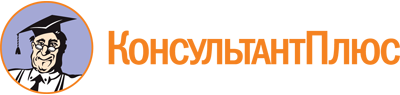 Закон Красноярского края от 08.11.2007 N 3-674
(ред. от 16.03.2023)
"О налоге на имущество организаций"
(подписан Губернатором Красноярского края 22.11.2007)Документ предоставлен КонсультантПлюс

www.consultant.ru

Дата сохранения: 22.06.2023
 8 ноября 2007 годаN 3-674Список изменяющих документов(в ред. Законов Красноярского края от 08.11.2007 N 3-674,от 26.06.2008 N 6-1816, от 10.07.2008 N 6-1950, от 18.12.2008 N 7-2622,от 08.10.2009 N 9-3724, от 12.11.2009 N 9-3908, от 08.07.2010 N 10-4835,от 11.11.2010 N 11-5145, от 31.03.2011 N 12-5720, от 21.04.2011 N 12-5743,от 10.11.2011 N 13-6330, от 01.12.2011 N 13-6653, от 20.06.2012 N 2-364,от 20.06.2012 N 2-368, от 11.12.2012 N 3-851, от 13.06.2013 N 4-1394,от 30.01.2014 N 6-2052, от 02.12.2015 N 9-3927, от 07.07.2016 N 10-4763,от 07.07.2016 N 10-4833, от 07.07.2016 N 10-4905, от 19.10.2017 N 4-901,от 16.11.2017 N 4-1046, от 16.11.2017 N 4-1091, от 30.11.2017 N 4-1144,от 11.10.2018 N 6-2049, от 01.11.2018 N 6-2105,от 05.12.2019 N 8-3410, от 05.12.2019 N 8-3412, от 24.04.2020 N 9-3857,от 19.11.2020 N 10-4335, от 24.12.2020 N 10-4597, от 23.12.2021 N 2-368,от 06.10.2022 N 4-1114, от 22.12.2022 N 4-1445, от 16.03.2023 N 5-1641)Пп. "д" п. 1.1 ст. 2 вступает в силу с 01.01.2024 (ст. 2 Закона Красноярского края от 24.12.2020 N 10-4597).Пп. "д" п. 1.1 ст. 2 утрачивает силу с 01.01.2037.